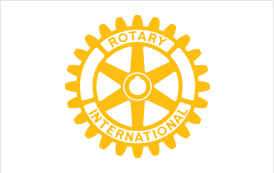 ROTARYCLUB ANTWERPEN-AMERLOOHEP 17/08/2023DISCOVERING BRUGESResponsible: Babette Van Look (mobile: +32 479 21 75 14) and Fabienne Van Dam (+32 495 50 65 86)	
Known as the Venice of the North, Bruges is one of the most beautiful cities in Europe. The current city boundaries still coincide exactly with those of the medieval city centre, and the spaces and structures that were so typical of Bruges in the past have been preserved. This, however, does not mean that there is no room for modern architecture and modern work and living spaces. 	
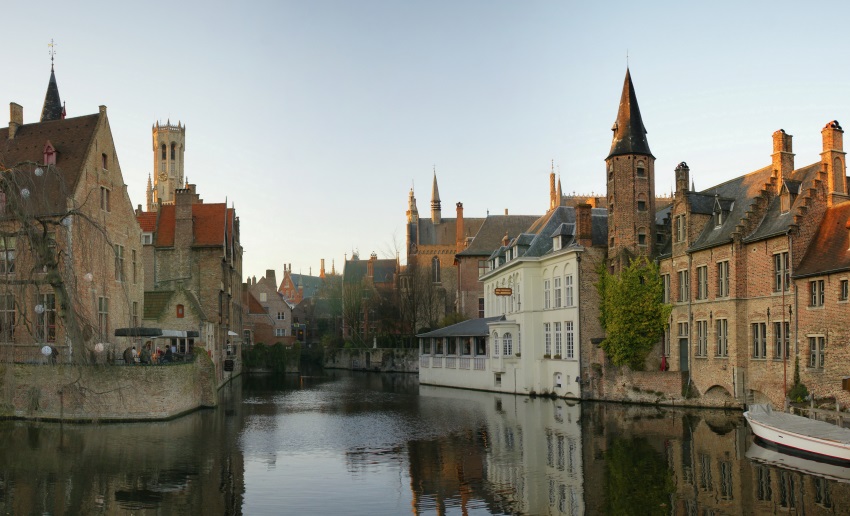 PROGRAM 17/08/2023
Do not forget: good walking shoes and rain protection TimeActivities 09.30hPick up at Central Station Antwerp by members of RC Antwerp Amerloo11.00hWalking tour BrugesIn small teams you will discover Bruges by the instructions during the city game.13.00hLunch14.30hBoat tripDuring a roundtrip on the picturesque city canals, you will discover Bruges from quite a different surprising point of view. 15.00hFree timeShopping, take a break, time to visit a museum.17.30hDeparture to Antwerp19.30hDinner in Antwerp with club members 21.30hAntwerp Hostel 